1. Βάλτε κάθε εικόνα στην σωστή στήλη και γράψτε δίπλα το όνομα της.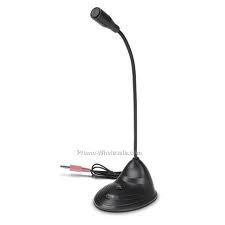 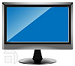 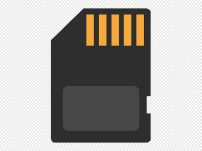 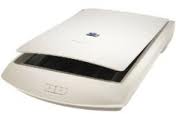 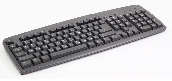 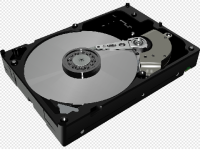 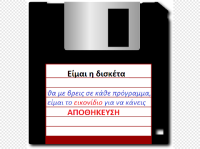 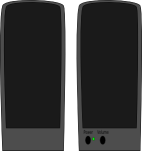 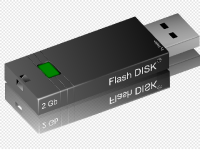 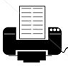 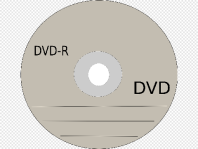 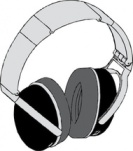 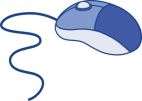 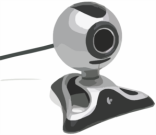 Μονάδες ΕισόδουΜονάδες ΕισόδουΜονάδες ΕξόδουΜονάδες ΕξόδουΑποθηκευτικά ΜέσαΑποθηκευτικά ΜέσαΣυσκευήΕικόναΣυσκευήΕικόναΣυσκευήΕικόνα